CAMPIONATO MASCHILE - SERIE D/1 PA 1^ Giornata30/09/201810.002 -5TENNISTAVOLO HIMERA G.     RANDAZZOAMARO MONTE POLIZZO MARSALA29/09/201815.305 -3A.S.D. SPORTENJOYYOGURTIAMO TRAPANI30/09/201810.005 -2RADIOSA ZEROPONGFABIO MACALUSO REVISIONI30/09/201816.001 -5A.S.D. MAZZOLA C A.S.D. MAZZOLA AC l a s s i f i c a     S q u a d r eC l a s s i f i c a     S q u a d r eC l a s s i f i c a     S q u a d r eC l a s s i f i c a     S q u a d r eC l a s s i f i c a     S q u a d r eC l a s s i f i c a     S q u a d r eC l a s s i f i c a     S q u a d r eC l a s s i f i c a     S q u a d r eC l a s s i f i c a     S q u a d r eC l a s s i f i c a     S q u a d r eC l a s s i f i c a     S q u a d r eC l a s s i f i c a     S q u a d r eC l a s s i f i c a     S q u a d r eC l a s s i f i c a     S q u a d r eSoc.SQUADRAPuntiIDIVIPaIPPaVPaPSVSPPVPPPeASD MAZZOLA A 21100511762321550AMARO MONTE POLIZZO MARSALA21100521682422160A.S.D. RADIOSA ZEROPONG211005217102752250ASD SPORTENJOY211005316102372050YOGURTIAMO TRAPANI010013510162052370FABIO MACALUSO REVISIONI01001359161882220TENNISTAVOLO HIMERA G. RANDAZZO01001258162162420ASD MAZZOLA C01001156171552320Promossa     PlayOff      PlayOut    Retrocessa          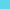 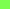 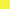 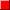 Promossa     PlayOff      PlayOut    Retrocessa          Promossa     PlayOff      PlayOut    Retrocessa          Promossa     PlayOff      PlayOut    Retrocessa          Promossa     PlayOff      PlayOut    Retrocessa          Promossa     PlayOff      PlayOut    Retrocessa          Promossa     PlayOff      PlayOut    Retrocessa          Promossa     PlayOff      PlayOut    Retrocessa          Promossa     PlayOff      PlayOut    Retrocessa          Promossa     PlayOff      PlayOut    Retrocessa          Promossa     PlayOff      PlayOut    Retrocessa          Promossa     PlayOff      PlayOut    Retrocessa          Promossa     PlayOff      PlayOut    Retrocessa          Promossa     PlayOff      PlayOut    Retrocessa          2^ Giornata06/10/201816.002 -5AMARO MONTE POLIZZO MARSALAA.S.D. SPORTENJOY12/10/201817.002 -5FABIO MACALUSO REVISIONITENNISTAVOLO HIMERA G.  RANDAZZO07/10/201810.005 -4YOGURTIAMO TRAPANIA.S.D. MAZZOLA C07/10/201816.005 -2A.S.D. MAZZOLA AA.S.D. RADIOSA ZEROPONGC l a s s i f i c a     S q u a d r eC l a s s i f i c a     S q u a d r eC l a s s i f i c a     S q u a d r eC l a s s i f i c a     S q u a d r eC l a s s i f i c a     S q u a d r eC l a s s i f i c a     S q u a d r eC l a s s i f i c a     S q u a d r eC l a s s i f i c a     S q u a d r eC l a s s i f i c a     S q u a d r eC l a s s i f i c a     S q u a d r eC l a s s i f i c a     S q u a d r eC l a s s i f i c a     S q u a d r eC l a s s i f i c a     S q u a d r eC l a s s i f i c a     S q u a d r eSoc.SQUADRAPuntiIDIVIPaIPPaVPaPSVSPPVPPPeASD SPORTENJOY4220010533245284910ASD MAZZOLA A4220010334144813730AMARO MONTE POLIZZO MARSALA221017730255285070A.S.D. RADIOSA ZEROPONG221017725274934740TENNISTAVOLO HIMERA G. RANDAZZO221017727285135170YOGURTIAMO TRAPANI221018929325185660ASD MAZZOLA C 0200251022364845450FABIO MACALUSO REVISIONI0200241022365005720Promossa     PlayOff      PlayOut    Retrocessa          Promossa     PlayOff      PlayOut    Retrocessa          Promossa     PlayOff      PlayOut    Retrocessa          Promossa     PlayOff      PlayOut    Retrocessa          Promossa     PlayOff      PlayOut    Retrocessa          Promossa     PlayOff      PlayOut    Retrocessa          Promossa     PlayOff      PlayOut    Retrocessa          Promossa     PlayOff      PlayOut    Retrocessa          Promossa     PlayOff      PlayOut    Retrocessa          Promossa     PlayOff      PlayOut    Retrocessa          Promossa     PlayOff      PlayOut    Retrocessa          Promossa     PlayOff      PlayOut    Retrocessa          Promossa     PlayOff      PlayOut    Retrocessa          Promossa     PlayOff      PlayOut    Retrocessa          3^ Giornata04/11/201810.003 - 5YOGURTIAMO TRAPANIAMARO MONTE POLIZZO MARSALA04/11/201810.005 - 3TENNISTAVOLO HIMERA G.     RANDAZZOA.S.D. RADIOSA ZEROPONG03/11/201815.305 - 4A.S.D. SPORTENJOYA.S.D. MAZZOLA A04/11/201816.000 - 5 A.S.D. MAZZOLA CFABIO MACALUSO REVISIONIC l a s s i f i c a     S q u a d r eC l a s s i f i c a     S q u a d r eC l a s s i f i c a     S q u a d r eC l a s s i f i c a     S q u a d r eC l a s s i f i c a     S q u a d r eC l a s s i f i c a     S q u a d r eC l a s s i f i c a     S q u a d r eC l a s s i f i c a     S q u a d r eC l a s s i f i c a     S q u a d r eC l a s s i f i c a     S q u a d r eC l a s s i f i c a     S q u a d r eC l a s s i f i c a     S q u a d r eC l a s s i f i c a     S q u a d r eC l a s s i f i c a     S q u a d r eSoc.SQUADRAPuntiIDIVIPaIPPaVPaPSVSPPVPPPeASD SPORTENJOY6330015951378407770ASD MAZZOLA A4320114847327676850AMARO MONTE POLIZZO MARSALA43201121046388047680TENNISTAVOLO HIMERA G. RANDAZZO43201121045438228070FABIO MACALUSO REVISIONI2310291037376736820A.S.D. RADIOSA ZEROPONG23102101240457837830YOGURTIAMO TRAPANI23102111442487798420ASD MAZZOLA C 0300351523515947180Promossa     PlayOff      PlayOut    Retrocessa          Promossa     PlayOff      PlayOut    Retrocessa          Promossa     PlayOff      PlayOut    Retrocessa          Promossa     PlayOff      PlayOut    Retrocessa          Promossa     PlayOff      PlayOut    Retrocessa          Promossa     PlayOff      PlayOut    Retrocessa          Promossa     PlayOff      PlayOut    Retrocessa          Promossa     PlayOff      PlayOut    Retrocessa          Promossa     PlayOff      PlayOut    Retrocessa          Promossa     PlayOff      PlayOut    Retrocessa          Promossa     PlayOff      PlayOut    Retrocessa          Promossa     PlayOff      PlayOut    Retrocessa          Promossa     PlayOff      PlayOut    Retrocessa          Promossa     PlayOff      PlayOut    Retrocessa          4^ Giornata10/11/201616.005 - 0FABIO MACALUSO REVISIONI YOGURTIAMO TRAPANI11/11/201616.005 - 2A.S.D. MAZZOLA ATENNISTAVOLO HIMERA G.     RANDAZZO11/11/201610.004 - 5A.S.D. RADIOSA ZEROPONGAMARO MONTE POLIZZO MARSALA11/11/201616.001 - 5A.S.D. MAZZOLA CA.S.D. SPORTENJOYC l a s s i f i c a     S q u a d r eC l a s s i f i c a     S q u a d r eC l a s s i f i c a     S q u a d r eC l a s s i f i c a     S q u a d r eC l a s s i f i c a     S q u a d r eC l a s s i f i c a     S q u a d r eC l a s s i f i c a     S q u a d r eC l a s s i f i c a     S q u a d r eC l a s s i f i c a     S q u a d r eC l a s s i f i c a     S q u a d r eC l a s s i f i c a     S q u a d r eC l a s s i f i c a     S q u a d r eC l a s s i f i c a     S q u a d r eC l a s s i f i c a     S q u a d r eSoc.SQUADRAPuntiIDIVIPaIPPaVPaPSVSPPVPPPeASD SPORTENJOY844002010674110559450ASD MAZZOLA A643011910654210499390AMARO MONTE POLIZZO MARSALA6430117146356112710940FABIO MACALUSO REVISIONI44202141052418768200TENNISTAVOLO HIMERA G. RANDAZZO4420214155561107610890A.S.D. RADIOSA ZEROPONG2410314175862110911060YOGURTIAMO TRAPANI241031119466391710450ASD MAZZOLA C 0400462027677629330Promossa     PlayOff      PlayOut    Retrocessa          Promossa     PlayOff      PlayOut    Retrocessa          Promossa     PlayOff      PlayOut    Retrocessa          Promossa     PlayOff      PlayOut    Retrocessa          Promossa     PlayOff      PlayOut    Retrocessa          Promossa     PlayOff      PlayOut    Retrocessa          Promossa     PlayOff      PlayOut    Retrocessa          Promossa     PlayOff      PlayOut    Retrocessa          Promossa     PlayOff      PlayOut    Retrocessa          Promossa     PlayOff      PlayOut    Retrocessa          Promossa     PlayOff      PlayOut    Retrocessa          Promossa     PlayOff      PlayOut    Retrocessa          Promossa     PlayOff      PlayOut    Retrocessa          Promossa     PlayOff      PlayOut    Retrocessa          5^ Giornata24/11/201616.005 - 3AMARO MONTE POLIZZO MARSALAA.S.D. MAZZOLA A25/11/201610.005 - 1TENNISTAVOLO HIMERA G.     RANDAZZOA.S.D. MAZZOLA C24/11/201615.305  - 1A.S.D. SPORTENJOYFABIO MACALUSO REVISIONI25/11/201610.005 - 2A.S.D. RADIOSA ZEROPONGYOGURTIAMO TRAPANIC l a s s i f i c a     S q u a d r eC l a s s i f i c a     S q u a d r eC l a s s i f i c a     S q u a d r eC l a s s i f i c a     S q u a d r eC l a s s i f i c a     S q u a d r eC l a s s i f i c a     S q u a d r eC l a s s i f i c a     S q u a d r eC l a s s i f i c a     S q u a d r eC l a s s i f i c a     S q u a d r eC l a s s i f i c a     S q u a d r eC l a s s i f i c a     S q u a d r eC l a s s i f i c a     S q u a d r eC l a s s i f i c a     S q u a d r eC l a s s i f i c a     S q u a d r eSoc.SQUADRAPuntiIDIVIPaIPPaVPaPSVSPPVPPPeASD SPORTENJOY10550025118347127511060AMARO MONTE POLIZZO MARSALA8540122178371146914340ASD MAZZOLA A6530222158062138912810TENNISTAVOLO HIMERA G. RANDAZZO6530219167268130812730A.S.D. RADIOSA ZEROPONG4520319197670138013280FABIO MACALUSO REVISIONI4520315155857103710400YOGURTIAMO TRAPANI2510413245481113913160ASD MAZZOLA C 05005725348494611650Promossa     PlayOff      PlayOut    Retrocessa          Promossa     PlayOff      PlayOut    Retrocessa          Promossa     PlayOff      PlayOut    Retrocessa          Promossa     PlayOff      PlayOut    Retrocessa          Promossa     PlayOff      PlayOut    Retrocessa          Promossa     PlayOff      PlayOut    Retrocessa          Promossa     PlayOff      PlayOut    Retrocessa          Promossa     PlayOff      PlayOut    Retrocessa          Promossa     PlayOff      PlayOut    Retrocessa          Promossa     PlayOff      PlayOut    Retrocessa          Promossa     PlayOff      PlayOut    Retrocessa          Promossa     PlayOff      PlayOut    Retrocessa          Promossa     PlayOff      PlayOut    Retrocessa          Promossa     PlayOff      PlayOut    Retrocessa          6^ Giornata01/12/201816.003 - 5FABIO MACALUSO REVISIONIA.S.D. MAZZOLA A02/12/201810.000 - 5YOGURTIAMO TRAPANITENNISTAVOLO HIMERA G.     RANDAZZO01/12/201815.303 - 5A.S.D. SPORTENJOYA.S.D. RADIOSA ZEROPONG02/12/201816.002 - 5A.S.D. MAZZOLA C AMARO MONTE POLIZZO MARSALAC l a s s i f i c a     S q u a d r eC l a s s i f i c a     S q u a d r eC l a s s i f i c a     S q u a d r eC l a s s i f i c a     S q u a d r eC l a s s i f i c a     S q u a d r eC l a s s i f i c a     S q u a d r eC l a s s i f i c a     S q u a d r eC l a s s i f i c a     S q u a d r eC l a s s i f i c a     S q u a d r eC l a s s i f i c a     S q u a d r eC l a s s i f i c a     S q u a d r eC l a s s i f i c a     S q u a d r eC l a s s i f i c a     S q u a d r eC l a s s i f i c a     S q u a d r eSoc.SQUADRAPuntiIDIVIPaIPPaVPaPSVSPPVPPPeASD SPORTENJOY10650128169463152613720AMARO MONTE POLIZZO MARSALA10650127199877169816340ASD MAZZOLA A8640227189774167315510TENNISTAVOLO HIMERA G. RANDAZZO8640224168771149513970A.S.D. RADIOSA ZEROPONG6630324229281164615790FABIO MACALUSO REVISIONI4620418207074130713240YOGURTIAMO TRAPANI2610513295796126315030ASD MAZZOLA C 060069304099114613940Promossa     PlayOff      PlayOut    Retrocessa          Promossa     PlayOff      PlayOut    Retrocessa          Promossa     PlayOff      PlayOut    Retrocessa          Promossa     PlayOff      PlayOut    Retrocessa          Promossa     PlayOff      PlayOut    Retrocessa          Promossa     PlayOff      PlayOut    Retrocessa          Promossa     PlayOff      PlayOut    Retrocessa          Promossa     PlayOff      PlayOut    Retrocessa          Promossa     PlayOff      PlayOut    Retrocessa          Promossa     PlayOff      PlayOut    Retrocessa          Promossa     PlayOff      PlayOut    Retrocessa          Promossa     PlayOff      PlayOut    Retrocessa          Promossa     PlayOff      PlayOut    Retrocessa          Promossa     PlayOff      PlayOut    Retrocessa          7^ Giornata15/12/201816.005 - 2AMARO MONTE POLIZZO MARSALAFABIO MACALUSO REVISIONI 16/12/201816.005 - 0A.S.D. MAZZOLA AYOGURTIAMO TRAPANI16/12/201810.002 - 5 TENNISTAVOLO HIMERA G.  RANDAZZOA.S.D. SPORTENJOY16/12/201810.005 - 2A.S.D. RADIOSA ZEROPONGA.S.D. MAZZOLA CC l a s s i f i c a     S q u a d r eC l a s s i f i c a     S q u a d r eC l a s s i f i c a     S q u a d r eC l a s s i f i c a     S q u a d r eC l a s s i f i c a     S q u a d r eC l a s s i f i c a     S q u a d r eC l a s s i f i c a     S q u a d r eC l a s s i f i c a     S q u a d r eC l a s s i f i c a     S q u a d r eC l a s s i f i c a     S q u a d r eC l a s s i f i c a     S q u a d r eC l a s s i f i c a     S q u a d r eC l a s s i f i c a     S q u a d r eC l a s s i f i c a     S q u a d r eSoc.SQUADRAPuntiIDIVIPaIPPaVPaPSVSPPVPPPeASD SPORTENJOY127601331810977179616240AMARO MONTE POLIZZO MARSALA127601322111391197719030ASD MAZZOLA A107502321811276185416710TENNISTAVOLO HIMERA G. RANDAZZO87403262110186174716670A.S.D. RADIOSA ZEROPONG87403292410990190317790FABIO MACALUSO REVISIONI4720520258489157616030YOGURTIAMO TRAPANI27106133459111138316840ASD MAZZOLA C 07007113549116134616510Promossa     PlayOff      PlayOut    Retrocessa          Promossa     PlayOff      PlayOut    Retrocessa          Promossa     PlayOff      PlayOut    Retrocessa          Promossa     PlayOff      PlayOut    Retrocessa          Promossa     PlayOff      PlayOut    Retrocessa          Promossa     PlayOff      PlayOut    Retrocessa          Promossa     PlayOff      PlayOut    Retrocessa          Promossa     PlayOff      PlayOut    Retrocessa          Promossa     PlayOff      PlayOut    Retrocessa          Promossa     PlayOff      PlayOut    Retrocessa          Promossa     PlayOff      PlayOut    Retrocessa          Promossa     PlayOff      PlayOut    Retrocessa          Promossa     PlayOff      PlayOut    Retrocessa          Promossa     PlayOff      PlayOut    Retrocessa          8^ Giornata09/02/201916.005 - 3AMARO MONTE POLIZZO MARSALATENNISTAVOLO HIMERA G.     RANDAZZO09/02/201916.305 - 3FABIO MACALUSO REVISIONIRADIOSA ZEROPONG10/02/201910.001 - 5YOGURTIAMO TRAPANIA.S.D. SPORTENJOY10/02/201916.005 - 2C A.S.D. MAZZOLA AA.S.D. MAZZOLAC l a s s i f i c a     S q u a d r eC l a s s i f i c a     S q u a d r eC l a s s i f i c a     S q u a d r eC l a s s i f i c a     S q u a d r eC l a s s i f i c a     S q u a d r eC l a s s i f i c a     S q u a d r eC l a s s i f i c a     S q u a d r eC l a s s i f i c a     S q u a d r eC l a s s i f i c a     S q u a d r eC l a s s i f i c a     S q u a d r eC l a s s i f i c a     S q u a d r eC l a s s i f i c a     S q u a d r eC l a s s i f i c a     S q u a d r eC l a s s i f i c a     S q u a d r eSoc.SQUADRAPuntiIDIVIPaIPPaVPaPSVSPPVPPPeASD SPORTENJOY148701381912683202517870AMARO MONTE POLIZZO MARSALA1487013724131102225921630ASD MAZZOLA A128602372012784207018540TENNISTAVOLO HIMERA G. RANDAZZO884042926112104200719490A.S.D. RADIOSA ZEROPONG884043229123107217720690FABIO MACALUSO REVISIONI683052528101103186618770YOGURTIAMO TRAPANI28107143965128154619130ASD MAZZOLA C 08008134057131152918670Promossa     PlayOff      PlayOut    Retrocessa          Promossa     PlayOff      PlayOut    Retrocessa          Promossa     PlayOff      PlayOut    Retrocessa          Promossa     PlayOff      PlayOut    Retrocessa          Promossa     PlayOff      PlayOut    Retrocessa          Promossa     PlayOff      PlayOut    Retrocessa          Promossa     PlayOff      PlayOut    Retrocessa          Promossa     PlayOff      PlayOut    Retrocessa          Promossa     PlayOff      PlayOut    Retrocessa          Promossa     PlayOff      PlayOut    Retrocessa          Promossa     PlayOff      PlayOut    Retrocessa          Promossa     PlayOff      PlayOut    Retrocessa          Promossa     PlayOff      PlayOut    Retrocessa          Promossa     PlayOff      PlayOut    Retrocessa          9^ Giornata02/03/201915.305 - 1A.S.D. SPORTENJOYAMARO MONTE POLIZZO MARSALA 17/02/201910.305 - 0TENNISTAVOLO HIMERA G.     RANDAZZOFABIO MACALUSO REVISIONI17/02/201916.005 - 1A.S.D. MAZZOLA CYOGURTIAMO TRAPANI17/02/201910.005 - 2RADIOSA ZEROPONGA.S.D. MAZZOLA AC l a s s i f i c a     S q u a d r eC l a s s i f i c a     S q u a d r eC l a s s i f i c a     S q u a d r eC l a s s i f i c a     S q u a d r eC l a s s i f i c a     S q u a d r eC l a s s i f i c a     S q u a d r eC l a s s i f i c a     S q u a d r eC l a s s i f i c a     S q u a d r eC l a s s i f i c a     S q u a d r eC l a s s i f i c a     S q u a d r eC l a s s i f i c a     S q u a d r eC l a s s i f i c a     S q u a d r eC l a s s i f i c a     S q u a d r eC l a s s i f i c a     S q u a d r eSoc.SQUADRAPuntiIDIVIPaIPPaVPaPSVSPPVPPPeASD SPORTENJOY169801432014392226919960AMARO MONTE POLIZZO MARSALA1497023829140119246824070ASD MAZZOLA A1296033925135101227821010TENNISTAVOLO HIMERA G. RANDAZZO1095043426127104217820570A.S.D. RADIOSA ZEROPONG1095043731140115242422770FABIO MACALUSO REVISIONI693062533101118197420480YOGURTIAMO TRAPANI29108154472143171721330ASD MAZZOLA C 29108184172138174920380Promossa     PlayOff      PlayOut    Retrocessa          Promossa     PlayOff      PlayOut    Retrocessa          Promossa     PlayOff      PlayOut    Retrocessa          Promossa     PlayOff      PlayOut    Retrocessa          Promossa     PlayOff      PlayOut    Retrocessa          Promossa     PlayOff      PlayOut    Retrocessa          Promossa     PlayOff      PlayOut    Retrocessa          Promossa     PlayOff      PlayOut    Retrocessa          Promossa     PlayOff      PlayOut    Retrocessa          Promossa     PlayOff      PlayOut    Retrocessa          Promossa     PlayOff      PlayOut    Retrocessa          Promossa     PlayOff      PlayOut    Retrocessa          Promossa     PlayOff      PlayOut    Retrocessa          Promossa     PlayOff      PlayOut    Retrocessa          10^ Giornata23/02/201916.005 - 2AMARO MONTE POLIZZO MARSALAYOGURTIAMO TRAPANI24/02/201910.004 - 5RADIOSA ZEROPONG TENNISTAVOLO HIMERA G.     RANDAZZO24/02/201916.002 - 5A.S.D. MAZZOLA AA.S.D. SPORTENJOY23/02/201916.005 - 2FABIO MACALUSO REVISIONIA.S.D. MAZZOLA CC l a s s i f i c a     S q u a d r eC l a s s i f i c a     S q u a d r eC l a s s i f i c a     S q u a d r eC l a s s i f i c a     S q u a d r eC l a s s i f i c a     S q u a d r eC l a s s i f i c a     S q u a d r eC l a s s i f i c a     S q u a d r eC l a s s i f i c a     S q u a d r eC l a s s i f i c a     S q u a d r eC l a s s i f i c a     S q u a d r eC l a s s i f i c a     S q u a d r eC l a s s i f i c a     S q u a d r eC l a s s i f i c a     S q u a d r eC l a s s i f i c a     S q u a d r eSoc.SQUADRAPuntiIDIVIPaIPPaVPaPSVSPPVPPPeASD SPORTENJOY18109014822160104256422870AMARO MONTE POLIZZO MARSALA16108024331157126271225930ASD MAZZOLA A12106044130147118256923960TENNISTAVOLO HIMERA G. RANDAZZO12106043930147130252023500A.S.D. RADIOSA ZEROPONG10105054136156135271726190FABIO MACALUSO REVISIONI8104063035116127221222390ASD MAZZOLA C 210109204681153194022760YOGURTIAMO TRAPANI210109174979160190323770Promossa     PlayOff      PlayOut    Retrocessa          Promossa     PlayOff      PlayOut    Retrocessa          Promossa     PlayOff      PlayOut    Retrocessa          Promossa     PlayOff      PlayOut    Retrocessa          Promossa     PlayOff      PlayOut    Retrocessa          Promossa     PlayOff      PlayOut    Retrocessa          Promossa     PlayOff      PlayOut    Retrocessa          Promossa     PlayOff      PlayOut    Retrocessa          Promossa     PlayOff      PlayOut    Retrocessa          Promossa     PlayOff      PlayOut    Retrocessa          Promossa     PlayOff      PlayOut    Retrocessa          Promossa     PlayOff      PlayOut    Retrocessa          Promossa     PlayOff      PlayOut    Retrocessa          Promossa     PlayOff      PlayOut    Retrocessa          11^ Giornata10/03/201910.002 - 5YOGURTIAMO TRAPANIFABIO MACALUSO REVISIONI10/03/201910.003 - 5TENNISTAVOLO HIMERA G.     RANDAZZOA.S.D. MAZZOLA A09/03/201916.005 - 1AMARO MONTE POLIZZO MARSALARADIOSA ZEROPONG 09/03/201915.305 - 0A.S.D. SPORTENJOYA.S.D. MAZZOLA CC l a s s i f i c a     S q u a d r eC l a s s i f i c a     S q u a d r eC l a s s i f i c a     S q u a d r eC l a s s i f i c a     S q u a d r eC l a s s i f i c a     S q u a d r eC l a s s i f i c a     S q u a d r eC l a s s i f i c a     S q u a d r eC l a s s i f i c a     S q u a d r eC l a s s i f i c a     S q u a d r eC l a s s i f i c a     S q u a d r eC l a s s i f i c a     S q u a d r eC l a s s i f i c a     S q u a d r eC l a s s i f i c a     S q u a d r eC l a s s i f i c a     S q u a d r eSoc.SQUADRAPuntiIDIVIPaIPPaVPaPSVSPPVPPPeASD SPORTENJOY201110015322175107276024250AMARO MONTE POLIZZO MARSALA18119024832173132294327820ASD MAZZOLA A14117044633165129285726390TENNISTAVOLO HIMERA G. RANDAZZO12116054235158138276326380A.S.D. RADIOSA ZEROPONG10115064241162151290628500FABIO MACALUSO REVISIONI10115063537133136246924320ASD MAZZOLA C 2111010205184168207824720YOGURTIAMO TRAPANI2111010195488177209626340Promossa     PlayOff      PlayOut    Retrocessa          Promossa     PlayOff      PlayOut    Retrocessa          Promossa     PlayOff      PlayOut    Retrocessa          Promossa     PlayOff      PlayOut    Retrocessa          Promossa     PlayOff      PlayOut    Retrocessa          Promossa     PlayOff      PlayOut    Retrocessa          Promossa     PlayOff      PlayOut    Retrocessa          Promossa     PlayOff      PlayOut    Retrocessa          Promossa     PlayOff      PlayOut    Retrocessa          Promossa     PlayOff      PlayOut    Retrocessa          Promossa     PlayOff      PlayOut    Retrocessa          Promossa     PlayOff      PlayOut    Retrocessa          Promossa     PlayOff      PlayOut    Retrocessa          Promossa     PlayOff      PlayOut    Retrocessa          12^ Giornata06/04/201916.000 - 5FABIO MACALUSO REVISIONIA.S.D. SPORTENJOY31/03/201916.003 - 5A.S.D. MAZZOLA AAMARO MONTE POLIZZO MARSALA07/04/201916.001 - 5A.S.D. MAZZOLA CTENNISTAVOLO HIMERA G.     RANDAZZO07/04/201910.002 - 5YOGURTIAMO TRAPANIRADIOSA ZEROPONGC l a s s i f i c a     S q u a d r eC l a s s i f i c a     S q u a d r eC l a s s i f i c a     S q u a d r eC l a s s i f i c a     S q u a d r eC l a s s i f i c a     S q u a d r eC l a s s i f i c a     S q u a d r eC l a s s i f i c a     S q u a d r eC l a s s i f i c a     S q u a d r eC l a s s i f i c a     S q u a d r eC l a s s i f i c a     S q u a d r eC l a s s i f i c a     S q u a d r eC l a s s i f i c a     S q u a d r eC l a s s i f i c a     S q u a d r eC l a s s i f i c a     S q u a d r eSoc.SQUADRAPuntiIDIVIPaIPPaVPaPSVSPPVPPPeASD SPORTENJOY221211015822190107292525160AMARO MONTE POLIZZO MARSALA201210025335192143324830320ASD MAZZOLA A14127054938176148310729440TENNISTAVOLO HIMERA G. RANDAZZO14127054736173143296828120A.S.D. RADIOSA ZEROPONG12126064743177158311330270FABIO MACALUSO REVISIONI10125073542133151256025970ASD MAZZOLA C 2121011215689183225226770YOGURTIAMO TRAPANI2121011215995192227328410Promossa     PlayOff      PlayOut    Retrocessa          Promossa     PlayOff      PlayOut    Retrocessa          Promossa     PlayOff      PlayOut    Retrocessa          Promossa     PlayOff      PlayOut    Retrocessa          Promossa     PlayOff      PlayOut    Retrocessa          Promossa     PlayOff      PlayOut    Retrocessa          Promossa     PlayOff      PlayOut    Retrocessa          Promossa     PlayOff      PlayOut    Retrocessa          Promossa     PlayOff      PlayOut    Retrocessa          Promossa     PlayOff      PlayOut    Retrocessa          Promossa     PlayOff      PlayOut    Retrocessa          Promossa     PlayOff      PlayOut    Retrocessa          Promossa     PlayOff      PlayOut    Retrocessa          Promossa     PlayOff      PlayOut    Retrocessa          13^ Giornata05/05/201916.005 - 3A.S.D. MAZZOLA AFABIO MACALUSO REVISIONI05/05/201910.005 - 0TENNISTAVOLO HIMERA G.     RANDAZZOYOGURTIAMO TRAPANI05/05/201910.001 - 5RADIOSA ZEROPONGA.S.D. SPORTENJOY04/05/201916.005 - 0AMARO MONTE POLIZZO MARSALAA.S.D. MAZZOLA CC l a s s i f i c a     S q u a d r eC l a s s i f i c a     S q u a d r eC l a s s i f i c a     S q u a d r eC l a s s i f i c a     S q u a d r eC l a s s i f i c a     S q u a d r eC l a s s i f i c a     S q u a d r eC l a s s i f i c a     S q u a d r eC l a s s i f i c a     S q u a d r eC l a s s i f i c a     S q u a d r eC l a s s i f i c a     S q u a d r eC l a s s i f i c a     S q u a d r eC l a s s i f i c a     S q u a d r eC l a s s i f i c a     S q u a d r eC l a s s i f i c a     S q u a d r eSoc.SQUADRAPuntiIDIVIPaIPPaVPaPSVSPPVPPPeASD SPORTENJOY241312016323205113313026600AMARO MONTE POLIZZO MARSALA221311025837207146343531730ASD MAZZOLA A16138055438191150329130470TENNISTAVOLO HIMERA G. RANDAZZO14137064741175158309629910A.S.D. RADIOSA ZEROPONG12136074848183173325732320FABIO MACALUSO REVISIONI10135083847148170285229150ASD MAZZOLA C 2131012216192198239328640YOGURTIAMO TRAPANI2131012216497207237630250Promossa     PlayOff      PlayOut    Retrocessa          Promossa     PlayOff      PlayOut    Retrocessa          Promossa     PlayOff      PlayOut    Retrocessa          Promossa     PlayOff      PlayOut    Retrocessa          Promossa     PlayOff      PlayOut    Retrocessa          Promossa     PlayOff      PlayOut    Retrocessa          Promossa     PlayOff      PlayOut    Retrocessa          Promossa     PlayOff      PlayOut    Retrocessa          Promossa     PlayOff      PlayOut    Retrocessa          Promossa     PlayOff      PlayOut    Retrocessa          Promossa     PlayOff      PlayOut    Retrocessa          Promossa     PlayOff      PlayOut    Retrocessa          Promossa     PlayOff      PlayOut    Retrocessa          Promossa     PlayOff      PlayOut    Retrocessa          14^ Giornata12/05/201916.002 - 5FABIO MACALUSO REVISIONIAMARO MONTE POLIZZO MARSALA12/05/201910.000 - 5YOGURTIAMO TRAPANIA.S.D. MAZZOLA A11/05/201915.305 - 0A.S.D. SPORTENJOYTENNISTAVOLO HIMERA G.     RANDAZZO12/05/201916.000 - 5A.S.D. MAZZOLA CRADIOSA ZEROPONGC l a s s i f i c a     S q u a d r eC l a s s i f i c a     S q u a d r eC l a s s i f i c a     S q u a d r eC l a s s i f i c a     S q u a d r eC l a s s i f i c a     S q u a d r eC l a s s i f i c a     S q u a d r eC l a s s i f i c a     S q u a d r eC l a s s i f i c a     S q u a d r eC l a s s i f i c a     S q u a d r eC l a s s i f i c a     S q u a d r eC l a s s i f i c a     S q u a d r eC l a s s i f i c a     S q u a d r eC l a s s i f i c a     S q u a d r eC l a s s i f i c a     S q u a d r eSQUADRAPuntiIDIVIPaIPPaVPaPSVSPPVPPPeASD SPORTENJOY261413016823220115330927880AMARO MONTE POLIZZO MARSALA241412026337224157369234230ASD MAZZOLA A18149055941210165360933390TENNISTAVOLO HIMERA G. RANDAZZO16148065241190161328931240A.S.D. RADIOSA ZEROPONG14147075348198177345533780FABIO MACALUSO REVISIONI10145094052159187310231720ASD MAZZOLA C 2141013216696213253930620YOGURTIAMO TRAPANI21410132169100222250932180Promossa     PlayOff      PlayOut    Retrocessa          Promossa     PlayOff      PlayOut    Retrocessa          Promossa     PlayOff      PlayOut    Retrocessa          Promossa     PlayOff      PlayOut    Retrocessa          Promossa     PlayOff      PlayOut    Retrocessa          Promossa     PlayOff      PlayOut    Retrocessa          Promossa     PlayOff      PlayOut    Retrocessa          Promossa     PlayOff      PlayOut    Retrocessa          Promossa     PlayOff      PlayOut    Retrocessa          Promossa     PlayOff      PlayOut    Retrocessa          Promossa     PlayOff      PlayOut    Retrocessa          Promossa     PlayOff      PlayOut    Retrocessa          Promossa     PlayOff      PlayOut    Retrocessa          Promossa     PlayOff      PlayOut    Retrocessa          